ПОЯСНЮВАЛЬНА ЗАПИСКА№ ПЗН-60213 від 08.12.2023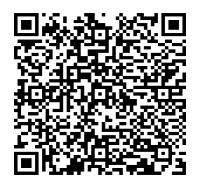 до проєкту рішення Київської міської ради:Про поновлення акціонерному товариству «Закритий недиверсифікований венчурний корпоративний інвестиційний фонд «Антей» договору оренди земельної ділянки від 24 вересня 2004 року № 85-6-00148 (зі змінами)Юридична особа:2. Відомості про земельну ділянку (кадастровий № 8000000000:85:353:0006).* Наведені розрахунки НГО не є остаточними і будуть уточнені відповідно до вимог законодавства при оформленні права на земельну ділянку.3. Обґрунтування прийняття рішення.Розглянувши звернення зацікавленої особи, відповідно до Земельного кодексу України, Закону України «Про оренду землі» та Порядку набуття прав на землю із земель комунальноївласності у місті Києві, затвердженого рішенням Київської міської ради від 20.04.2017                            № 241/2463, Департаментом земельних ресурсів виконавчого органу Київської міської ради (Київської міської державної адміністрації) розроблено цей проєкт рішення.4. Мета прийняття рішення.Метою прийняття рішення є забезпечення реалізації встановленого Земельним кодексом України права особи на оформлення права користування на землю.5. Особливі характеристики ділянки.6. Стан нормативно-правової бази у даній сфері правового регулювання.Загальні засади та порядок поновлення договорів оренди земельних ділянок (шляхом укладення договорів на новий строк) визначено Законом України «Про оренду землі» і Порядком набуття прав на землю із земель комунальної власності у місті Києві, затвердженим рішенням Київської міської ради від 20.04.2017 № 241/2463.Проєкт рішення не містить інформацію з обмеженим доступом у розумінні статті 6 Закону України «Про доступ до публічної інформації».Проєкт рішення не стосується прав і соціальної захищеності осіб з інвалідністю та не матиме впливу на життєдіяльність цієї категорії.7. Фінансово-економічне обґрунтування.Реалізація рішення не потребує додаткових витрат міського бюджету.Відповідно до Податкового кодексу України, Закону України «Про оренду землі» та рішення Київської міської ради від 14.12.2023 № 7531/7572 «Про бюджет міста Києва на 2024 рік»  орієнтовний розмір річної орендної плати складатиме:  1 019 737,02 грн на рік (10%).8. Прогноз соціально-економічних та інших наслідків прийняття рішення.Наслідками прийняття розробленого проєкту рішення стане реалізація зацікавленою особою своїх прав щодо оформлення права користування земельною ділянкою.Доповідач: директор Департаменту земельних ресурсів Валентина ПЕЛИХ Назва	Акціонерне товариство «Закритий недиверсифікований венчурний корпоративний інвестиційний фонд «Антей» (ЄДРПОУ 44153865) (далі – Товариство) Перелік засновників (учасників) юридичної   особиЗГІДНО РЕЄСТРУ АКЦІОНЕРІВ Кінцевий бенефіціарний   власник (контролер)Мазманіду ЮліяКіпр, Лімасол, Пиргос, Віла 6, вулиця Спартіс Клопотаннявід 01.09.2023 № 545905223 Місце розташування (адреса)м. Київ, вул. Спаська, 26/14 у Подільському районі Площа0,2115 га Вид та термін оренда на  5 років (поновлення)Код виду цільового призначення03.15 для будівництва та обслуговування інших будівель громадської забудови (для будівництва, обслуговування та експлуатації офісно-торговельного центру з підземним паркінгом) Нормативна грошова   оцінка  (за попереднім розрахунком*)10 197 370,19 грн Наявність будівель і   споруд на ділянці:Забудована.Відповідно до акта обстеження земельної ділянки                                    від 27.10.2023 № ДК/241-АО/2023 на земельній ділянці розміщено будівлю, яка використовується як бізнес-центр «S26». Біля будівлі облаштовано паркомісця для відвідувачів бізнес-центру.Відповідно до відомостей Державного реєстру речових прав на нерухоме майно на вул. Спаській, будинок 26/14 розміщено об’єкти нерухомого майна, які належать Товариству на праві приватної власності:- трансформаторна підстанція загальною площею 40,2 кв.м, (реєстраційний номер об’єкта нерухомого майна 2784485780000, номер відомостей про речове право 51445726                     від 16.08.2023);- нежитловий будинок загальною площею 13330,3 кв.м, (реєстраційний номер об’єкта нерухомого майна 2498968580000, номер відомостей про речове право 44894696                     від 03.11.2021). Наявність ДПТ:Детальний план території відсутній. Функціональне   призначення згідно з Генпланом:Території громадських будівель та споруд (існуючі), частково території вулиць і доріг. Правовий режим:Земельна ділянка згідно з відомостями Державного реєстру речових прав на нерухоме майно перебуває у комунальній власності територіальної громади міста Києва Згідно з відомостями Державного земельного кадастру: категорія земель - землі житлової та громадської забудови, код виду цільового призначення - 03.15. Розташування в зеленій   зоні:Відповідно до Генерального плану міста Києва та проекту планування його приміської зони на період до 2020 року, затвердженого рішенням Київської міської ради від 28.03.2002 № 370/1804, земельна ділянка за функціональним призначенням  не відноситься до територій зелених насаджень.Інші особливості:Земельна ділянка відповідно до п. 24 рішення Київської міської ради від 27.05.2004 № 281/1491 на 5 років надавалась в оренду товариству з обмеженою відповідальністю «Перспектива Резиденція» для будівництва, обслуговування та експлуатації житлового будинку (договір оренди земельної ділянки                        від 24.09.2004 № 85-6-00148).Рішенням Київської міської ради від 02.10.2008 № 410/410  внесено зміни до п. 24 рішення Київської міської ради від 27.05.2004 № 281/1491, зокрема, слова «для будівництва, обслуговування та експлуатації житлового будинку» замінено словами «для будівництва, обслуговування та експлуатації офісно-торговельного центру з підземним паркінгом». Між сторонами укладено  договір про внесення змін до договору оренди земельної ділянки від 25.05.2009  № 85-6-00442.Постійною комісією Київської міської ради з питань містобудування, архітектури та землекористування на засіданні 10.10.2018 (протокол № 21/83) вирішено поновити договір на 5 років (договір про поновлення договору оренди земельної ділянки від 20.12.2018 № 1389).Відповідно до відомостей з Державного реєстру речових прав на нерухоме майно право оренди на вказану земельну ділянку перейшло до Товариства у зв’язку з набуття ним права власності на об’єкт нерухомого майна, розташованого на земельній ділянці.Термін оренди за договором до  20.12.2023.Згідно з довідкою ГУ ДПС у м. Києві від 25.08.2023                                № 27735/АП/26-15-55-06-06 станом на 25.08.2023 за Товариством податковий борг не обліковується.Відповідно до листа ГУ ДПС у м. Києві від 12.12.2023                         № 39368/5/26-15-13-01-05 станом на 01.12.2023 Товариство до переліку підприємств-боржників, які мають борг із земельного податку та орендної плати за землю не включено.Зважаючи на положення статей 9, 122 Земельного кодексу України та пункту 34 частини першої статті 26 Закону України «Про місцеве самоврядування в Україні» (щодо обов’язковості розгляду питань землекористування на пленарних засіданнях) вказаний проєкт рішення направляється для подальшого розгляду Київською міською радою.Директор Департаменту земельних ресурсівВалентина ПЕЛИХ